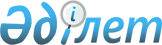 О внесении изменений в приказ Министра здравоохранения Республики Казахстан 
от 4 сентября  2009 года № 446 "Об утверждении Перечней лекарственных средств и изделий медицинского назначения для бесплатного и льготного обеспечения населения в рамках гарантированного объема бесплатной медицинской помощи на амбулаторном уровне"
					
			Утративший силу
			
			
		
					Приказ и.о. Министра здравоохранения Республики Казахстан от 12 августа 2011 года № 532. Зарегистрирован в Министерстве юстиции Республики Казахстан 12 сентября 2011 года № 7185. Утратил силу приказом и.о. Министра здравоохранения Республики Казахстан от 4 ноября 2011 года № 786

      Сноска. Утратил силу приказом и.о. Министра здравоохранения РК от 04.11.2011 № 786 (вводится в действие с 01.01.2012).      В соответствии с подпунктом 2) пункта 1 статьи 88 Кодекса Республики Казахстан от 18 сентября 2009 года "О здоровье народа и системе здравоохранения", в целях реализации постановления Правительства Республики Казахстан от 2 марта 2011 года № 214 "О внесении изменений и дополнений в постановление Правительства Республики Казахстан от 13 декабря 2010 года № 1350" и совершенствования системы лекарственного обеспечения населения в рамках гарантированного объема бесплатной медицинской помощи, ПРИКАЗЫВАЮ:



      1. Внести в приказ Министра здравоохранения Республики Казахстан от 4 сентября 2009 года № 446 "Об утверждении Перечней лекарственных средств и изделий медицинского назначения для бесплатного и льготного обеспечения населения в рамках гарантированного объема бесплатной медицинской помощи на амбулаторном уровне" (зарегистрирован в Реестре государственной регистрации нормативных правовых актов под № 5799, опубликован в газете "Юридическая газета" от 16 октября 2009 года № 158 (1755)) следующие изменения:



      приложение 1 к указанному приказу изложить в новой редакции согласно приложения 1 к настоящему приказу;



      приложение 2 к указанному приказу изложить в новой редакции согласно приложения 2 к настоящему приказу.



      2. Комитету контроля медицинской и фармацевтической деятельности Министерства здравоохранения Республики Казахстан (Бейсен Н.Е.) обеспечить государственную регистрацию настоящего приказа в Министерстве юстиции Республики Казахстан в установленном законодательством порядке.



      3. Юридическому департаменту Министерства здравоохранения Республики Казахстан (Бесбалаев К.Б.) обеспечить официальное опубликование настоящего приказа после его государственной регистрации.



      4. Контроль за исполнением настоящего приказа возложить на Вице-министра здравоохранения Республики Казахстан Байжунусова Э.А.



      5. Настоящий приказ вводится в действие по истечении десяти календарных дней после его первого официального опубликования.      И.о. Министра здравоохранения

      Республики Казахстан                       С. Мусинов

Приложение 1             

к приказу И.о. Министра здравоохранения

Республики Казахстан          

от 12 августа 2011 года № 532     Приложение 1           

к приказу Министра здравоохранения

Республики Казахстан       

от 4 сентября 2009 года № 446                                Перечень

   лекарственных средств и изделий медицинского назначения для

     бесплатного и льготного обеспечения населения в рамках

    гарантированного объема бесплатной медицинской помощи на

        амбулаторном уровне с определенными заболеваниями

    (состояниями) и специализированными лечебными продуктами,

                  с коэффициентом возмещения 1,0      * допускается выдача аптечек новорожденным при выписке из родильного дома по разрешению администратора программ и по договоренности между поставщиком и родильным домом.

      ** Перечень абсолютных медицинских и социальных показаний для перевода ребенка до 1 года жизни на ранее искусственное вскармливание.

      *** Перечень относительных медицинских и социальных показаний для перевода ребенка до 1 года жизни на ранее искусственное/смешанное вскармливание.

Приложение 2             

к приказу И.о. Министра здравоохранения

Республики Казахстан          

от 12 августа 2011 года № 532     Приложение 2           

к приказу Министра здравоохранения

Республики Казахстан       

от 4 сентября 2009 года № 446       Перечень лекарственных средств и изделий медицинского

   назначения для льготного обеспечения отдельных категорий

     населения в рамках гарантированного объема бесплатной

   медицинской помощи на амбулаторном уровне с определенными

 заболеваниями (состояниями), с коэффициентом возмещения 0,5
					© 2012. РГП на ПХВ «Институт законодательства и правовой информации Республики Казахстан» Министерства юстиции Республики Казахстан
				1. За счет средств местных бюджетов:1. За счет средств местных бюджетов:1. За счет средств местных бюджетов:Категория

гражданЗаболеванияНаименование

лекарственных средствНоворожденные

до 2 месяцевБолезни периода

новорожденности

(профилактика и

лечение) *Аптечка матери и ребенкаДети до 1 годаРаннее

искусственное

или смешанное

вскармливание

по медицинским

показаниям**, ***Адаптированные заменители

грудного молокаДети до 1 годаПневмонияАмоксициллин, пероральная

суспензия 250 мг/5 мл;

Амоксициллин+клавулановая кислота,

порошок для приготовления оральной

суспензии 156,25 мг/5 мл, 228,5

мг/5 мл, 312 мг/5 мл;

Цефуроксим, гранулы для

приготовления оральной суспензии

125 мг/5 мл, 250 мг/5мл;

Амброксол, сироп 15 мг/5 мл,

30 мг/5 мл, раствор 7,5 мг/1 мл;

Парацетамол, раствор, порошок для

приема внутрь, суспензия,

суппозитории 80 мг;

Стерильный концентрат продуктов

обмена кишечной микрофлоры, капли

для приема внутрь;

Азитромицин, порошок для

приготовления суспензии для приема

внутрь 100 мг/5 мл, 200 мг/5 мл,

порошок для приготовления оральной

суспензии 100 мг/5 мл,

(от 6 месяцев);Дети до 1 годаОбструктивный

бронхитСальбутамол, аэрозоль 100

мкг/доза, капсула 4 мг, раствор

для небулайзера;

Амброксол, сироп 15 мг/5 мл,

30 мг/5 мл, раствор 7,5 мг/1 мл;

Парацетамол, раствор, порошок для

приема внутрь, суспензия,

суппозитории 80 мг;

Амоксициллин+клавулоновая кислота,

порошок для приготовления оральной

суспензии 156,25 мг/5 мл,

228,5 мг/5 мл, 312/5 мл;

Ацетилцистеин, гранулы для

приготовления раствора для

приема внутрь 100 мг, 200 мг;Дети до 1 годаОстрое

респираторное

заболевание,

острый

бронхитПарацетамол, раствор, порошок для

приема внутрь, суспензия,

суппозитории 80 мг; 

Амброксол, сироп 15 мг/5 мл,

30 мг/5 мл, раствор 7,5 мг/мл;

Оксолиновая мазь, 0,25 %;Дети до 1 годаОстрый фарингит/

тонзиллитАмоксициллин, пероральная

суспензия 250 мг/5 мл;

Амоксициллин+клавулоновая кислота,

порошок для приготовления оральной

суспензии 156,25 мг/5 мл,

228,5 мг/5 мл, 312 мг/5 мл;

Цефалексин, гранулы для

приготовления оральной суспензии

125 мг/5 мл, 250 мг/5 мл;

Парацетамол, раствор, порошок для

приема внутрь, суспензия;

суппозитории 80 мг;Дети до 1 годаОстрые кишечные

инфекции (диарея)Соли для приготовления пероральных

глюкозо-электролитных растворов,

порошок;

Смектит, порошок;Дети до 1 годаРахит

(профилактика и

лечение)Эргокальциферол, раствор масляный;

Колекальциферол, раствор водный;Дети от 1 года

до 5 летПневмонияАмоксициллин+клавулановая кислота,

таблетка 375 мг, порошок для

приготовления оральной суспензии

156,25 мг/5 мл, 228,5 мг/5 мл,

312 мг/5 мл, 457 мг/5 мл;

Цефуроксим, таблетка 250 мг,

500 мг, гранулы для приготовления

оральной суспензии 125 мг/5 мл, 250 мг/5 мл;

Амброксол, таблетка 30 мг, капсула

75 мг, сироп 15 мг/5 мл,

30 мг/5 мл, раствор 7,5 мг/1 мл;

Парацетамол, таблетка 200 мг,

500 мг, раствор, порошок для

приема внутрь, суспензия,

суппозитории 100 мг, 150 мг,

250 мг;

Амоксицилин, таблетка 125 мг,

250 мг, 500 мг;

Азитромицин таблетка, капсула

125 мг, 250 мг, порошок для

приготовления суспензии для приема

внутрь 100 мг/5 мл, 200 мг/5 мл;Дети от 1 года

до 5 летОбструктивный

бронхитСальбутамол, аэрозоль

100 мкг/доза, капсула 2 мг; 4 мг,

раствор для небулайзера 20 мл;

Амброксол, таблетка 30 мг, капсула

75 мг, сироп 15 мг/5 мл,

30 мг/5 мл, раствор 7,5 мг/мл;Острое

респираторное

заболеваниеПарацетамол, таблетка 200 мг,

500 мг, раствор, порошок для

приема внутрь, суспензия,

суппозитории 100 мг, 150 мг,

250 мг; 

Амброксол, таблетка 30 мг, капсула

75 мг, сироп 15 мг/5 мл,

30 мг/5 мл, раствор 7,5 мг/мл;

Оксолиновая мазь 0,25 %;Острый фарингит/

тонзиллитБензатин бензилпенициллин, порошок

для приготовления суспензии для

инъекций 600 000 ЕД;

Амоксициллин+клавулановая кислота,

таблетка 375 мг, 625 мг, порошок

для приготовления оральной

суспензии 156,25 мг/5 мл, 228,5

мг/5 мл, 312 мг/5 мл, 457 мг/5 мл,

диспергируемые таблетки 125 мг,

250 мг, 500 мг, 1000 мг;Острые кишечные

инфекции (диарея)Соли для приготовления пероральных

глюкозо-электролитных растворов,

порошок;

Смектит, порошок;ЭнтеробиозМебендазол, таблетка жевательная

100 мг;БеременныеЖелезодефицитная

анемия и

йододефицит

(профилактика и

лечение)Препараты железа, однокомпонентные

и комбинированные препараты,

таблетка, капсула, драже,

содержащие не менее 30 мг железа;

Аскорбиновая кислота, таблетка,

драже 50 мг, 100 мг, 500 мг; 

Фолиевая кислота, таблетка 1 мг;

Калия йодид, таблетка 100 мкг,

200 мкг;Дети и

подростки,

состоящие на

диспансерном

учетеЖелезодефицитная

анемияПрепараты железа, однокомпонентные

и комбинированные препараты,

таблетка, капсула, драже, оральные

растворы, содержащие не менее

20 мг/мл железа;

Аскорбиновая кислота, таблетка,

драже 50 мг, 100 мг; 500 мг,

капли для приема внутрь 100 мг/мл;

Фолиевая кислота, таблетка 1 мг;Дети и

подростки,

состоящие на

диспансерном

учетеБолезни желудочно-

кишечного тракта

(язва желудка и

двенадцатиперстной

кишки, гастрит,

дуоденит)Омепразол, капсулы 20 мг;

Эзомепразол, таблетка 20 мг;

Панкреатин, таблетка, капсула с

содержанием липазы не менее

4 500 ЕД;

Амоксициллин, таблетки, таблетки

125 мг, 250 мг, 500 мг, 1000 мг,

капсула 250 мг, 500 мг,

пероральная суспензия 250 мг/5 мл;

Висмута трикалия дицитрат,

таблетка 120 мг;

Метронидазол, таблетка 250 мг;Дети и

подростки,

состоящие на

диспансерном

учетеПневмонияАмоксициллин+клавулановая кислота,

таблетка, 125 мг, 250 мг, 375 мг,

500 мг, 625 мг, 1000 мг, порошок

для приготовления оральной

суспензии 156,25 мг/5 мл, 228,5

мг/5 мл, 312 мг/5 мл, 457 мг/5 мл;

Амоксицилин, диспергируемые

таблетки 125 мг, 250 мг, 500 мг,

1000 мг;

Цефуроксим, таблетка 250 мг,

500 мг, гранулы для приготовления

оральной суспензии 125 мг/5 мл,

250 мг/5 мл;

Азитромицин, таблетка, капсула

125 мг, 250 мг, 500 мг, порошок

для приготовления суспензии для

приема внутрь 100 мг/5 мл,

200 мг/5 мл;

Амброксол, таблетка 30 мг, капсула

75 мг, сироп 15 мг/5 мл, 30 мг/5

мл, раствор 7,5 мг/1 мл;

Ацетилцистеин, гранулы для

приготовления раствора для приема

внутрь 100 мг, 200 мг, таблетки

шипучие 600 мг; 

Парацетамол, таблетка 200 мг,

500 мг, раствор, порошок для

приема внутрь, суспензия,

суппозитории 80 мг, 100 мг,

150 мг, 250 мг;Хронический бронхитАмброксол, таблетка 30 мг, капсула

75 мг, сироп 15 мг/5 мл, 30 мг/5

мл, раствор 7,5 мг/мл;

Ацетилцистеин, гранулы для

приготовления раствора для приема

внутрь 200 мг, таблетки шипучие

600 мг;

Цефуроксим, таблетка 250 мг,

500 мг, гранулы для приготовления

оральной суспензии 125 мг/5 мл,

250 мг/5 мл;

Теофиллин, таблетка, капсула

100 мг, 200 мг, 300 мг, таблетка,

капсула ретард 350 мг;

Азитромицин, таблетка 125 мг,

порошок для приготовления

суспензии для приема внутрь

100 мг/5 мл, 200 мг/5 мл;Бронхиальная астмаБеклометазон, аэрозоль для

ингаляций дозированный,

активируемый вдохом 100 мкг/доза,

250 мкг/доза;

Сальбутамол, аэрозоль

100 мкг/доза, таблетка, капсула

4 мг, 8 мг, раствор для

небулайзера 20 мл;

Салметерол, аэрозоль для ингаляций

25 мкг/доза;

Флутиказон, аэрозоль 50 мкг/доза,

125 мкг/доза, 250 мкг/доза;

Салметерол+Флутиказона пропионат,

аэрозоль 25/50 мкг, 25/125 мкг,

25/250 мкг, порошок для ингаляции

50 мкг/100 мкг, 50 мкг/250 мкг,

50 мкг/500 мкг;

Фенотерол, аэрозоль 100 мкг/доза;

Ипратропия бромид+фенотерола

гидробромид, раствор для ингаляций

500 мкг + 250 мкг/мл, аэрозоль,

50 мкг + 21 мкг/доза;

Теофиллин, таблетка, капсула

100 мг, 200 мг, 300 мг; таблетка,

капсула ретард 350 мг;

Будесонид+Формотерола фумарата

дигидрат, порошок для ингаляций в

пластиковом ингаляторе 160 мкг/

4,5 мкг, 80 мкг/4,5 мкг;Все категорииСостояние после

пересадки органов

гемопоэтических

стволовых клетокЦиклоспорин, капсула 25 мг, 50 мг,

100 мг;

Мофетила микофенолат, капсула

250 мг;

Преднизолон, таблетка 5 мг;

Метилпреднизолон, порошок для

приготовления раствора для

инъекций 250 мг/4 мл;

Азатиоприн, таблетка 50 мг;

Такролимус, капсулы 0,5 мг, 1 мг,

5 мг;

Иматиниб, таблетка 100 мг;

Валганцикловир, таблетки, покрытые

оболочкой 450 мг;Дети,

рожденные от

ВИЧ-

инфицированных

матерей; дети

и беременные

женщиныВИЧ-инфекция, СПИДЗидовудин, раствор для приема

внутрь 200 мл, 10 мг/мл

(50 мг/мл), концентрат для инфузий

10 мг/мл, капсулы, таблетки

100 мг;

Ламивудин, таблетка 100 мг,

раствор для приема внутрь 5 мг/мл;

Зидовудин/ламивудин, таблетки

покрытые пленочной оболочкой

300 мг/150 мг;

Невирапин, таблетка 200 мг,

пероральная суспензия 50 мг/5 мл;

Ставудин, капсула 30 мг, 40 мг,

порошок для перорального раствора

1 мг/мл, 200 мл;

Диданозин, таблетка 100 мг,

капсула 250 мг, 400 мг, порошок

для приготовления раствора для

приема внутрь для детей во флаконе

2 г;

Абакавир, таблетка 300 мг, раствор

для приема внутрь 20 мг/мл;

Нельфинавир, таблетка 250 мг,

порошок для приготовления раствора

для приема внутрь 144 г;

Лопиновир/ритонавир, раствор

для орального применения 60 мл,

капсулы, таблетка 200/50 мг;

Дарунавир, таблетка 300 мг;

Эфавиренз, таблетка 600 мг;Все категорииГипофизарный

нанизм, синдром

Шерешевского-

ТернераСоматропин, порошок

лиофилизированный для приготовления

инъекционного раствора 18 МЕ,

36 МЕ, раствор для инъекций 5 мг,

10 мг;Все категорииРаннее половое

развитиеТрипторелин, порошок для

приготовления инъекционного

раствора 3,75 мг;Все категорииФенилкетонурияСпециализированные продукты, не

содержащие и с низким содержанием

фенилаланина;Все категорииЦеребральный

параличВальпроевая кислота, таблетка

пролонгированного действия,

капсула, гранулы пролонгированного

действия, драже 150 мг, 300 мг,

500 мг, сироп 100 мл 50 мг/мл

(для детей);

Топирамат, капсула 25 мг, 50 мг;Лица, не

достигшие

18 летГемофилияФактор VIII концентрат, порошок

лиофилизированный 250 МЕ; 500 МЕ;

1000 МЕ;

Фактор IX концентрат, порошок

лиофилизированный 200 МЕ, 250 МЕ,

500 МЕ, 600 МЕ, 1000 МЕ;ВзрослыеБронхиальная астмаБеклометазон, аэрозоль для

ингаляций дозированный,

активируемый вдохом 100 мкг/ доза,

250 мкг/доза;

Сальбутамол, аэрозоль 100 мкг/доза,

таблетка, капсула 4 мг, 8 мг,

раствор для небулайзера 20 мл;

Салметерол, аэрозоль для ингаляций

25 мкг/доза;

Салметерол + Флутиказона пропионат,

аэрозоль 25/50 мкг, 25/125 мкг,

25/250 мкг, порошок для ингаляции

50 мкг/100 мкг;

50 мкг/250 мкг; 50 мкг/500 мкг;

Фенотерол, аэрозоль 100 мкг/доза;

Ипратропия бромид + фенотерола

гидробромид, раствор для ингаляций

500 мкг + 250 мкг/мл, аэрозоль,

50 мкг + 21 мкг/доза;

Преднизолон, таблетка 5 мг,

раствор для инъекций 30 мг/мл;

Теофиллин, таблетка, капсула

100 мг, 200 мг, 300 мг, таблетка,

капсула ретард 350 мг;

Будесонид+Формотерола фумарата

дигидрат, порошок для ингаляций в

пластиковом ингаляторе 160 мкг/

4,5 мкг, 80 мкг/4,5 мкг;ВзрослыеНеспецифический

язвенный колит и

болезнь КронаМесалазин, таблетка 0,25 мг;Все категорииОнкологические

заболевания,

включая

гемобластозы и

апластическую

анемиюМорфин, раствор для инъекций в

ампуле 1 %;

Тримепиридина гидрохлорид, раствор

для инъекций в ампуле 1 %, 2 %;

Трамадол, капсула 50 мг, раствор

в ампуле 50 мг/1 мл, суппозитории

100 мг;

Фентанил, система терапевтическая

трансдермальная 12,5 мкг/ч,

25 мкг/ч, 50 мкг/ч, 75 мкг/ч;

100 мкг/ч;

Кетопрофен, ампула 50 мг/мл,

капсула 50 мг, таблетка 100 мг,

150 мг, суппозитории 100 мг;

Диазепам, раствор для инъекций в

ампуле 10 мг/2 мл, таблетка 5 мг,

10 мг;

Циклоспорин, капсула 25 мг, 50 мг,

100 мг; Химиотерапия в

соответствии с протоколами:

Флуороурацил, раствор для инъекций

в ампуле 5 % по 5 мл;

Кальция фолинат, капсула 15 мг,

раствор для инъекций 10 мг/мл,

порошок лиофилизированный для

приготовления инъекционного

раствора во флаконах 10 мг,

25 мг;

Циклофосфамид, порошок для

приготовления инъекционного

раствора 200 мг, 500 мг во

флаконе;

Метотрексат, таблетка 2,5 мг,

5 мг, порошок лиофилизированный

или концентрат для приготовления

инъекционного раствора, раствор

для инъекций 50 мг, 500 мг;

Клодроновая кислота, капсула

400 мг, концентрат для инфузий

60 мг/мл, капсула 400 мг;

Тамоксифен, таблетка 10 мг, 20 мг;

Летрозол, таблетка покрытая

оболочкой 2,5 мг;

Трипторелин, порошок для

приготовления инъекционного

раствора 3,75 мг, 11,25 мг;

Ципротерон, таблетка 50 мг,

раствор масляный для инъекций

100 мг/мл;

Тиогуанин, таблетка 40 мг;

Меркаптопурин, таблетка 50 мг;

Преднизолон, таблетка 5 мг,

раствор для инъекции 30 мг/1 мл;

Гидроксикарбамид, капсула 500 мг;

Флударабина фосфат,

лиофилизированный порошок для

инъекций 50 мг, таблетка покрытая

оболочкой 10 мг;

Винкристин, порошок

лиофилизированный для инъекций

1 мг во флаконе;

Винбластин, порошок для

приготовления инъекционного

раствора 5 мг, 10 мг во флаконе;

Капецитабин, таблетка 150 мг,

500 мг;

Темозоламид, капсула 250 мг;

Бортезомиб, лиофилизат для

приготовления раствора для инъекций

3,5 мг;

Анастрозол, таблетка покрытая

оболочкой 1 мг;

Гозерелин, депо-капсула

продленного действия для

подкожного введения в шприце-

аппликаторе с защитным механизмом

3,6 мг;

Сорафениб, таблетка 200 мг;

Фулвестрант, раствор для в/м

введения 250 мг 5 мл, шприц-тюбик;

Интерферон альфа 2b 18 млн. ЕД;

Третиноин, капсулы 10 мг;

Эпоэтин альфа, 40 000 МЕ;

Тегафур, капсулы 400 мг;

Бевацизумаб, концентрат во

флаконах по 400 мг/16 мл;

Золедроновая кислота, концентрат

для приготовления для инфузий

4 мг/5 мл;

Филграстим, 30 млн ЕД шприц-тюбик;

Иматиниб, таблетка 100 мг;

Ломустин, капсулы 40 мг;

Интерферон альфа 2а 4,5 млн МЕ,

шприц-тюбик;

Ондасетрон, таблетка 4 мг, 8 мг;

Однокомпонентный дренируемый

илео/колостомный калоприемник в

комплекте с защитной пастой;Психические

заболеванияДиазепам, раствор для инъекций в

ампуле 10 мг/2 мл, таблетка 5 мг,

10 мг;

Оланзапин, таблетка 5 мг, 10 мг;

Рисперидон, порошок для

приготовления суспензий для

внутримышечного введения, 25 мг,

37,5 мг, 50 мг;

Трифлуоперазин, таблетка 5 мг;

Хлорпромазин, таблетки, покрытые

оболочкой 25 мг, раствор для

инъекций 2,5 %, драже 25 мг,

100 мг;

Галоперидол, таблетка 1,5 мг,

5 мг, 10 мг; масляный раствор для

инъекций 50 мг/мл;

Амитриптилин, таблетка 25 мг,

50 мг, раствор для инъекций

20 мг/2 мл;

Клозапин, таблетка 25 мг;

Тригексифенидил, таблетка 2 мг;

Флуфеназин, раствор для инъекций

25 мг;

Милнаципрана гидрохлорид, капсула

25 мг, 50 мг;

Левомепромазин, таблетка покрытая

оболочкой 25 мг;

Венлафаксин, капсулы

пролонгированного действия 75 мг,

150 мг;

Палиперидон, таблетка покрытая

оболочкой (пролонгированного

действия) 3 мг, 6 мг, 9 мг;

Алпразолам таблетка 0,25, 1,0 мг;ЭпилепсияВальпроевая кислота, таблетка

пролонгированного действия,

капсула, гранулы пролонгированного

действия, драже 150 мг, 250 мг,

300 мг, 500 мг, сироп 100 мл

50 мг/мл (для детей);

Карбамазепин, таблетка 100 мг,

200 мг;

Бензобарбитал, таблетка 100 мг;

Ламотриджин, таблетка, жевательные

таблетки 5 мг, 25 мг, 50 мг,

100 мг;

Топирамат, капсула 25 мг, 50 мг;Диабет сахарныйГлибенкламид, таблетка 3,5 мг,

5 мг;

Гликлазид, таблетка 30 мг, 80 мг;

Глимепирид, таблетка 1 мг, 2 мг,

3 мг, 4 мг;

Метформин, таблетка 500 мг, 850 мг;

1000 мг;

Репаглинид, таблетка 0,5 мг, 1 мг,

2 мг;

Пиоглитазон, таблетка 15 мг, 30 мг;

Глюкагон, лиофилизат для

приготовления раствора 1 мл;

Метформин/глибенкламид, таблетка

500 мг/2,5 мг, 500 мг/5 мг;

Акарбоза, таблетки 50 мг, 100 мг;

Тест-полосы для определения

микроальбуминурии туба;Диабет несахарныйДесмопрессин, таблетка 0,1 мг,

0,2 мг;Болезнь ПаркинсонаТригексифенидил, таблетка 2 мг;

Леводопа + карбидопа, таблетка

250 мг/25 мг;МиастенияПиридостигмин, таблетка 60 мг;

раствор для инъекций 5 мг/мл;

Неостигмин, раствор для инъекций

0,05 %, таблетка 15 мг;Ревматоидный

артрит и системные

поражения

соединительной

тканиМетотрексат, таблетка 2,5 мг;

Азатиоприн, таблетка 50 мг;

Хлорохин, таблетка 100 мг, 150 мг

(в виде фосфата или сульфата);

Преднизолон, таблетка 5 мг;

Сульфасалазин, таблетка 500 мг;

Мофетила микофенолат, капсула

250 мг;

Циклоспорин, капсула 25 мг, 50 мг,

100 мг;

Пеницилламин, таблетка 150 мг,

250 мг;Больные с

протезированными

клапанами сердцаВарфарин, таблетка 2,5 мг;Рассеянный склероз

(для больных с

реметирующим

течением)Интерферон - бета 1 а, 1 в,

раствор для инъекций 6 млн. МЕ,

12 млн. МЕ, порошок

лиофилизированный для

приготовления инъекционного

раствора 9,6 млн. МЕ;Прогрессирующие

гломерулярные

заболеванияЦиклоспорин капсула 25 мг, 50 мг,

100 мг;

Преднизолон, таблетка 5 мг;

Циклофосфамид, драже 50 мг,

порошок для приготовления

инъекционного раствора 200 мг, 500

мг во флаконе;

Мофетила микофенолат, капсула

250 мг;Гормонально

активные

опухоли гипофизаБромокриптин, таблетка 2,5 мг;Акромегалия

(при подтверждении

диагноза на ЯМРТ и

повышенном

содержании гормона

роста)Бромокриптин, таблетка 2,5 мг;

Октреотид, раствор для инъекций

50 мкг, 100 мкг, порошок для

приготовления инъекционного

раствора 2 мг, 3 мг;

Ланреотид, лиофилизированные

микросферы во флаконах по 30 мг,

раствор для инъекций

пролонгированного высвобождения

60 мг, 90 мг, 120 мг;Гипотиреоз

Гипопаратиреоз

ТиреотоксикозЛевотироксин, таблетка 25 мкг,

50 мкг, 75 мкг, 100 мкг, 125 мкг,

150 мкг;

Дигидротахистерол, раствор для

приема внутрь 1 мг/мл во флаконе-

капельнице объемом 15 мл;

Тиамазол, таблетка 5 мг, 10 мг;Гепато–церебральная

дистрофияПеницилламин, таблетка 150 мг,

250 мг;Все категорииОнкологические

заболевания,

включая

гемобластозы и

апластическую

анемиюЦитарабин, лиофилизат/порошок

лиофилизированный для приготовления

раствора для инъекций 100 мгПсихические

заболеванияАмисульприд, таблетки 100 мг,

200 мг, таблетки покрытые

оболочкой 400 мг; Рисперидон,

таблетки 1 мг, 2 мг, 3 мг, 4 мг;

раствор для приема внутрь 1 мг/мл,

30 мл 1 мг/мл2. За счет средств республиканского бюджета в виде целевых

текущих трансфертов (субвенций):2. За счет средств республиканского бюджета в виде целевых

текущих трансфертов (субвенций):2. За счет средств республиканского бюджета в виде целевых

текущих трансфертов (субвенций):Категории

гражданВиды заболеванийПеречень отпускаемых препаратовВсе категорииАутоиммунные

расстройства

(миастения)Иммуноглобулин G (человеческий

нормальный) раствор для инфузий

10 % 100 мг/мл - 50 мл,

100 мг/мл - 20 млВсе категорииХроническая

почечная

недостаточность с

ренальной анемиейЭпоэтин альфа или бетта 2000

ед/шприц-тюбик;

Железа сульфат 320 мг табл/капсВсе категорииГематология

(гемобластозы и

апластическая

анемия)Иматиниб 100 мг;Все категорииТуберкулезПрепараты по схемам DOTS-терапии;Все категорииДиабет сахарныйИнсулин человеческий короткого

действия во флаконах, раствор для

инъекций 100 ед/мл;

Инсулин человеческий короткого

действия в картриджах, раствор

100 ед/мл 3,0 мл (300 ед);

Инсулин аналог человеческого,

ультракороткого действия раствор

100 ед/мл в картриджах по 3 мл;

Инсулин человеческий суточного

действия (средний) во флаконах

суспензия 100 ед/мл;

Инсулин человеческий суточного

действия (средний) в картриджах

суспензия 100 ед/мл - 3 мл;

Инсулин человеческий средней

продолжительности действия

смешанный в комбинации с инсулином

короткого действия во флаконах

(30/70) суспензия 100 ед/мл;

Инсулин человеческий средней

продолжительности действия

смешанный в комбинации с инсулином

короткого действия (30/70)

суспензия 100 ед/мл в картриджах

по 3,0 мл (300 ед);

Инсулин аналог человеческого

суточного (безпикового) действия

раствор 100 ед/мл в картриджах по

3,0 мл (300 ед);

Инсулин аналог человеческого,

ультракороткого действия в

комбинации с инсулином средней

продолжительности действия

суспензия 100 ед/мл в картриджах

по 3,0 мл (300 ед);

Тест-полосы для определения

микроальбуминурии тубе, средства

доставки, средства контроля-

глюкометр+тест полосы к

глюкометру (для больных,

получающих инсулинотерапию);Все категорииВирусный гепатит

«В» и «С»Интерферон альфа 2в раствор для

инъекций 18 млн МЕ/3мл (6 доз по

3 млн МЕ); 

Интерферон альфа 2а раствор для

инъекций 3 млн МЕ/0,5мл, 4,5 млн

МЕ/0,5мл;

Пегинтерферон альфа 2в 50 мкг,

80 мкг, 100 мкг, 120 мкг;

Пегинтерферон альфа 2а 180 мкг;

Рибаверин капсулы/таблетки 200 мг,

раствор для приема внутрь 40 мг/млГемофилияФактор VIII концентрат, порошок

лиофилизированный 250 МЕ, 500 МЕ,

1000 МЕ;

фактор IX концентрат, порошок

лиофилизированный 200 МЕ, 250 МЕ,

500 МЕ, 600 МЕ, 1000 МЕ;

Октоког 250, 500, 1000;

Эптаког 1,2 и 2,4;

Антиингибиторный антикоогулярный

комплекс 500 ЕД;ВИЧ-инфекция, СПИДЗидовудин, капсулы 250 и 100 мг,

таблетки, покрытые пленочной

оболочкой 300 мг, раствор для

инфузий концентрированный

10 мг/мл, раствор для приема

внутрь 10 мг/мл (50 мг/5мл),

сироп 200 мл;

Ламивудин, раствор для приема

внутрь 5 мг/мл, 240 мл, сироп 240

мл 5 мг/мл, таблетки 100 и 150 мг;

Зидовудин/ламивудин, 300/150 мг,

таблетки, покрытые пленочной

оболочкой, сироп;

Невирапин, таблетка 200 мг,

суспензия для приема внутрь

50 мг/5 мл;

Ставудин, капсула 30 мг, 40 мг,

порошок для приготовления раствора

для приема внутрь 1 мг/мл, 200 мл;

Диданозин, таблетка 100 мг,

капсула 250 мг, 400 мг, порошок

2 г;

Абакавир, таблетка 300 мг,

раствор для приема внутрь

20 мг/мл;

Нельфинавир, таблетка 250 мг,

порошок для приготовления раствора

для приема внутрь 144 г;

Лопиновир/ритонавир, раствор для

орального применения 60 мл,

капсулы, таблетка 200/50 мг;

Дарунавир таблетка, 300 мг;

Эфавиренз, таблетка 600 мг;

Ритонавир, капсулы мягкие 100 мг,

таблетка, покрытая оболочкой

100 мг; сироп 80 мг/млДети и

подростки

до 18 летКистозный фиброз

(муковисцидоз)Дорназа альфа, раствор для

ингаляций, 2,5 мл; 

Ацетилцистеин, порошок для

иньекций и ингаляций во флаконе

500 мг; 

Тиамфеникола глицинат

ацетилцистеинат, лиофилизат для

приготовления раствора для

инъекций и ингаляций во флаконе,

500 мг;

Панкреатин, капсулы, 150 мг и

300 мг;Дети и

подростки

до 18 летБолезнь ГошеИмиглюцераза, лиофилизат для

приготовления раствора для инфузий

200 и 400 ЕД;Дети и

подростки

до 18 летСиндром Хантера

(мукополи-

сахаридоз)Ларонидаза, концентрат для

приготовления раствора для

инфузий, 100 ЕД/мл;

Идурсульфаза, раствор для

инъекций, 6 мг/3 мл;

Галсульфаза, раствор для инъекций,

1 мг/1 мл;Ишемическая

болезнь сердцаМетопролол, таблетка 50 мг, 100 мг;

Корведилол, таблетка 6,25 мг, 12,5 мг, 25 мг (по

назначению кардиолога, для пациентов с сопутствующей

хронической сердечной недостаточностью);

Изосорбида динитрат, таблетка короткого и

пролонгированного действия 10 мг, 20 мг, 40 мг,

60 мг, аэрозоль;

Ацетилсалициловая кислота, таблетка 75 мг, 100 мг,

150 мг;

Клопидогрель, таблетка, покрытая оболочкой 75 мг

(по назначению кардиолога, для пациентов с

непереносимостью ацетилсалициловой кислоты, после

коронарного шунтирования и стентирования, ОИМ);

Мельдоний капсула 250 мг, 500 мг;

Верапамила гидрохлорид, таблетка 40 мг, 80 мг;

Амлодипин, таблетка 5 мг, 10 мг;

Нифедипин, таблетка 10 мг, 20 мг, 30 мг, 60 мг;

Фозиноприл, таблетка 10 мг, 20 мг (для пациентов с

сопутствующей сердечной недостаточностью, с почечной

недостаточностью);

Триметазидин, таблетка, покрытая оболочкой 20 мг,

35 мг;

Симвастатин, таблетка 10 мг, 20 мг, 40 мг;

Розувастатин, таблетка покрытая оболочкой 10 мг,

20 мг;

Изосорбид-5-мононитрат, таблетки 20 мг, 40 мг, 60 мг,

капсулы ретард 40 мг, 60 мг;

Дилтиазем, таблетка 30 мг, 60 мг, 90 мг;

Фенофибрат, капсула 200 мг;Артериальная

гипертензияЭналаприл, таблетка 2,5 мг, 5 мг, 10 мг, раствор в

ампуле 1,25 мг/1 мл;

Лизиноприл, таблетка 5 мг, 10 мг, 20 мг;

Фозиноприл 10 мг, 20 мг;

Периндоприл, таблетка 5 мг, 10 мг;

Метопролол, таблетка 50 мг, 100 мг;

Корведилол, таблетка 6,25 мг, 12,5 мг, 25 мг (по

назначению кардиолога, для пациентов с сопутствующей

хронической сердечной недостаточностью);

Бисопролол, таблетка 5 мг, 10 мг (по назначению

кардиолога, для пациентов с сопутствующей хронической

сердечной недостаточностью, с заболеваниями легких);

Индапамид, таблетка 2,5 мг, пролонгированного

действия 1,5 мг;

Эпросартан мезилат, таблетка покрытая оболочкой

400 мг, 600 мг;

Амлодипин, таблетка 5 мг, 10 мг;

Нифедипин, таблетка 10 мг, 20 мг, 30 мг, 60 мг;

Моксонидин, таблетка 0,2 мг, 0,4 мг;

Кандесартан, таблетка 8 мг, 16 мг;

Валсартан, таблетка 80 мг, 160 мг;

Лозартан калия/гидрохлортиазид 50 мг/12,5 мг;Хроническая

обструктивная

болезнь легкихФенотерола гидробромид + ипратропия гидробромид,

раствор для ингаляций 500 мкг + 250 мкг/мл, аэрозоль

50 мкг + 21 мкг/доза;

Теофиллин, таблетка, капсула 100 мг, 200 мг, 300 мг,

таблетка, капсула ретард 350 мг;

Будесонид+Формотерола фумарата дигидрат, порошок для

ингаляций в пластиковом ингаляторе 160 мкг/4,5

мкг, 80 мкг/4,5 мкг;

Ацетилцистеин, гранулы для приготовления раствора

для приема внутрь 200 мг, таблетки 600 мг;

Тиотропия бромид, капсулы для ингаляций 18 мкг;

Амоксициллин+клавулоновая кислота, диспергируемые

таблетки 125 мг, 250 мг 500 мг;ПневмонияАмоксициллин+клавулановая кислота, таблетка 625 мг;

диспергируемые таблетки 125 мг, 250 мг, 500 мг;

Азитромицин, таблетка 500 мг, капсула 250 мг;

Цефуроксим, таблетка 250 мг, 500 мг;

Амброксол, таблетка 30 мг, раствор для инъекций

15 мг/2 мл в ампуле, сироп 15 мг/5 мл, 30 мг/5 мл,

раствор 7,5 мг/мл;

Ацетилцистеин, гранулы для приготовления раствора для

приема внутрь 200 мг, таблетки шипучие 600 мг;Язвенная болезньАмоксициллин, диспергируемые таблетки 125 мг, 250 мг,

500 мг, капсула 250 мг, 500 мг, пероральная

суспензия 250 мг/5 мл;

Кларитромицин, таблетка 250 мг, 500 мг;

Метронидазол, таблетка 250 мг;

Висмута трикалия дицитрат, таблетка 120 мг;

Омепразол, капсула 20 мг, раствор для инъекций;

Фамотидин, таблетка 40 мг;Хроническая

сердечная

недостаточностьПериндоприл, таблетка 4 мг, 5 мг, 8 мг, 10 мг;

Невиболол, таблетка 2,5 мг, 5 мг;

Валсартан+гидрохлортиазид, таблетки, покрытые

пленочной оболочкой 80 мг/12,5 мг, 160 мг/12,5 мг;

Кандесартан, таблетка 8 мг, 16 мг;

Спиронолактон, таблетка 25 мг, капсулы 100 мг;

Эналаприл+гидрохлортиазид, таблетка 10 мг + 25 мг,

10 мг + 12,5 мг;

Рамиприл, таблетка 5 мг, 10 мг;

Бисопролол, таблетка 2,5 мг, 5 мг, 10 мг;

Лозартан калия+гидрохлоротиазид таблетка 50 мг/

12,5 мг, 25 мг;

Дигоксин, таблетки 0,25 мг;

Фуросемид, таблетки 40 мг;АритмииАмиодарон, таблетки 200 мг;

Пропафенон, таблетка 150 мг, 300 мг;

Этацизин, таблетка 50 мг;

Соталол, таблетка 160 мг, раствор в ампулах 5 мл;

Варфарин, таблетка 2,5 мг, 3 мг, 5 мг;